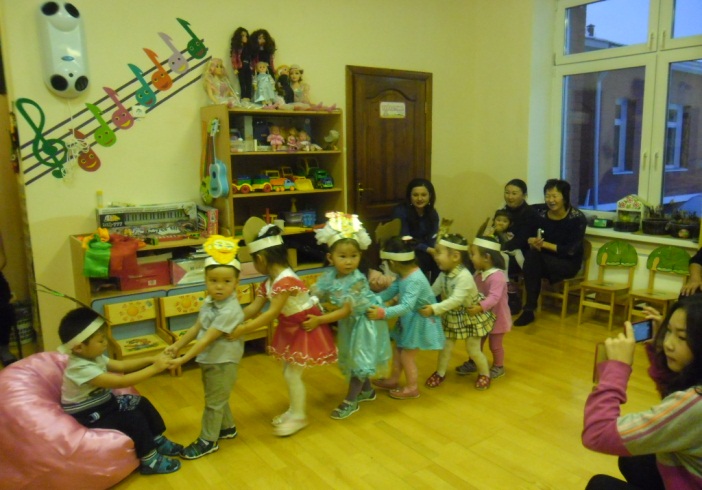 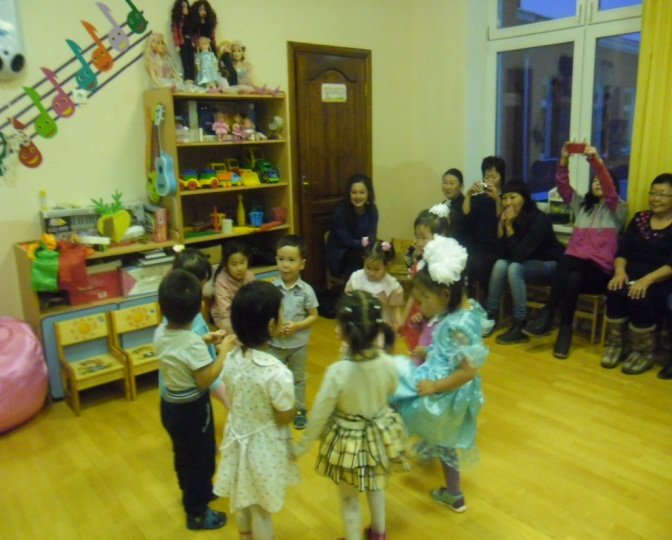 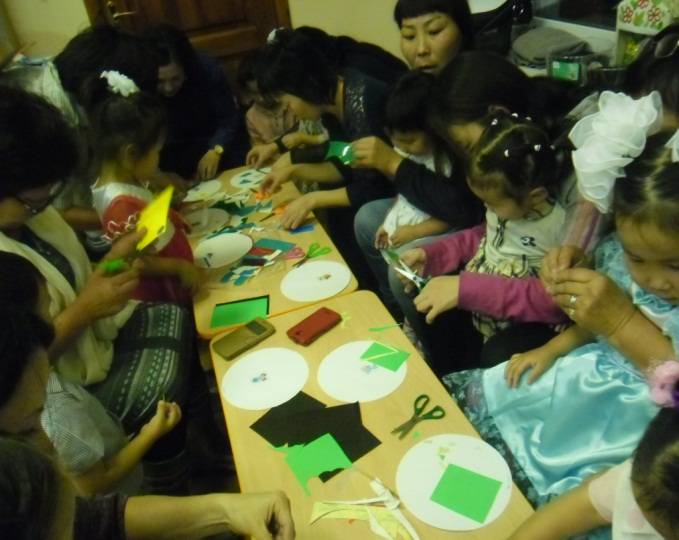 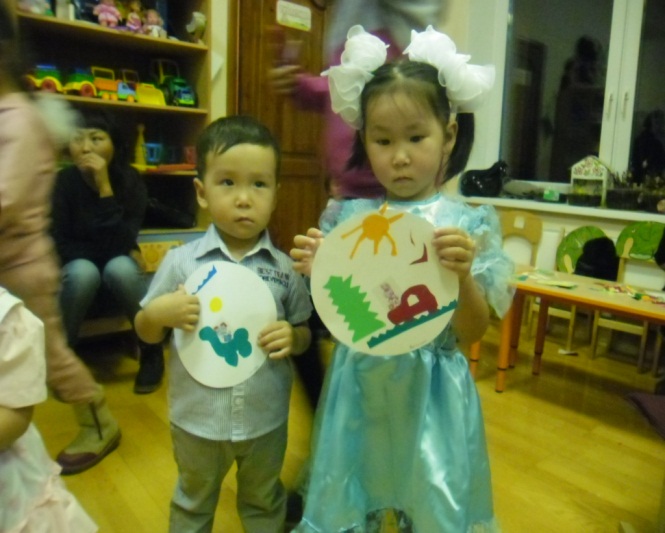 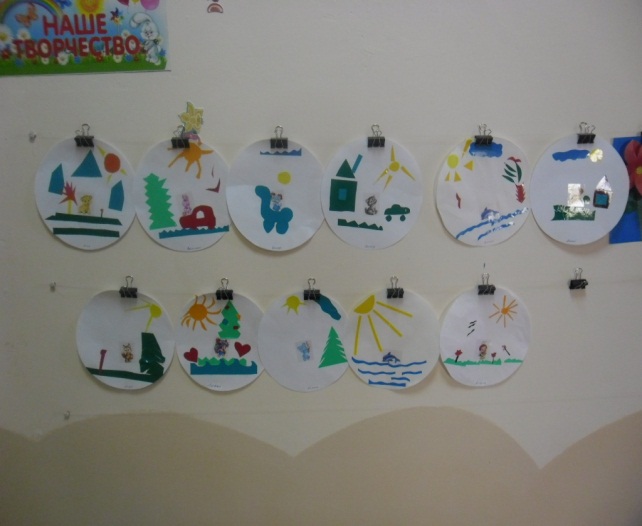 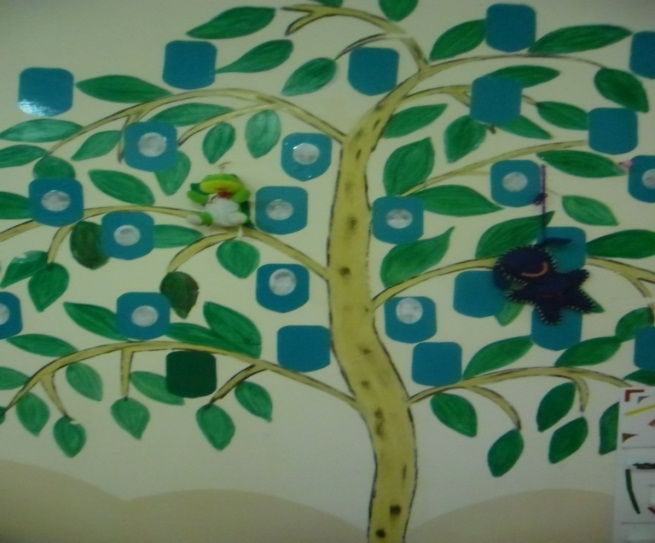                    Мамин праздник « младшая группа.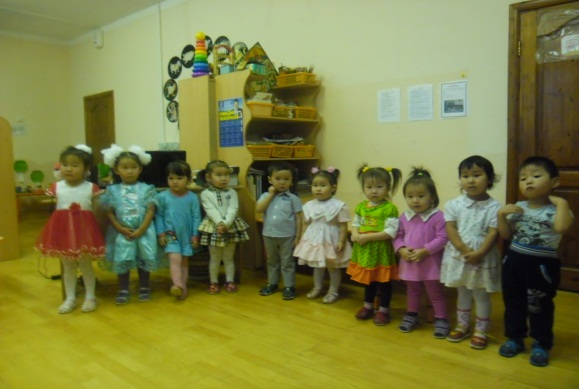 